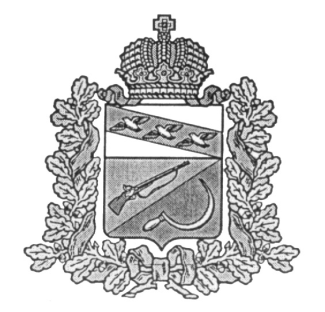 АДМИНИСТРАЦИЯКОСОРЖАНСКОГО СЕЛЬСОВЕТАЩИГРОВСКОГО РАЙОНА КУРСКОЙ ОБЛАСТИП О С Т А Н О В Л Е Н И ЕОт 25 июля 2019г.  № 77Об утверждении новой редакции Положенияо представлении гражданином, претендующим на замещение должностей муниципальной службы, муниципальными служащими сведений о доходах,  расходах, об имуществе и обязательствах имущественного характера, а также сведений о доходах,  расходах, об имуществе и обязательствах имущественного характера своих супруги (супруга) и несовершеннолетних детей             В соответствии с Указом Президента Российской Федерации от 19.09.2017 года № 431»О внесении изменений в некоторые акты Президента Российской Федерации в целях усиления контроля за соблюдением законодательства о противодействии коррупции», Федеральным законом от 06.10.2003 года № 131-ФЗ «Об общих принципах организации местного самоуправления в Российской Федерации», Федеральным законом от 02.03.2007 года № 25-ФЗ «О муниципальной службе в Российской Федерации» Федеральным законом от 25.12.2008 года № 273-ФЗ «О противодействии коррупции», Федеральным законом от 03.12.2012 года № 230-ФЗ «О контроле за соответствием расходов лиц, замещающих государственные должности, и иных лиц их доходам», Законом Курской области от 13.06.2007 года № 60-ЗКО «О муниципальной службе в Курской области»,  в целях обеспечения мер по противодействию коррупции, Администрация Косоржанского сельсовета Щигровского района                                                     Постановляет:1.Утвердить новую редакцию Положения о представлении гражданином, претендующим на замещение должностей муниципальной службы, муниципальными служащими сведений о доходах,  расходах, об имуществе и обязательствах имущественного характера, а также сведений о доходах,  расходах, об имуществе и обязательствах имущественного характера своих супруги (супруга) и несовершеннолетних детей.2. Редакцию постановления от 28.11.2017 г. №136 «Об утверждении Положения о представлении гражданином, претендующим на замещение должностей муниципальной службы, муниципальными служащими сведений о доходах,  расходах, об имуществе и обязательствах имущественного характера, а также сведений о доходах,  расходах, об имуществе и обязательствах имущественного характера своих супруги (супруга) и несовершеннолетних детей» считать утратившей силу.3. Контроль за исполнением настоящего постановления оставляю за собой.4. Постановление вступает в силу со дня его официального обнародования.Глава Косоржанского сельсоветаЩигровского района                                                                     А.П.ИголкинаУтвержденоПостановлением АдминистрацииКосоржанского сельсоветаЩигровского районаот 25.07.19г.  № 771. Настоящим Положением определяется порядок представления гражданином, претендующим на замещение должностей муниципальной службы, муниципальными служащими сведений о доходах,  расходах, об имуществе и обязательствах имущественного характера, а также сведений о доходах,  расходах, об имуществе и обязательствах имущественного характера своих супруги (супруга) и несовершеннолетних детей (далее - сведения о доходах, об имуществе и обязательствах имущественного характера).2. Обязанность представлять сведения о доходах, расходах, об имуществе и обязательствах имущественного характера возлагается:а) на гражданина, претендующего на замещение  должности муниципальной службы (далее - гражданин);б) на муниципального служащего, замещавшего по состоянию на 31 декабря отчетного года должность муниципальной службы, предусмотренную перечнем должностей, утвержденным Постановлением Администрации Косоржанского сельсовета Щигровского района от «23» апреля 2018г. № 34  «Об утверждении перечня должностей муниципальной службы, при назначении на которые граждане и при замещении которых муниципальные служащие обязаны представлять сведения о своих доходах, расходах, об имуществе и обязательствах имущественного характера, а также сведения о доходах, расходах, об имуществе и обязательствах имущественного характера своих супруги (супруга) и несовершеннолетних детей (далее - муниципальный служащий),.3. Сведения о доходах, расходах, об имуществе и обязательствах имущественного характера представляются по утвержденной Президентом Российской Федерации форме справки (в ред. Указа Президента РФ от 09.10.2017 N 472):а) гражданами - при поступлении на муниципальную службу – при назначении (избрании) на должность;б) муниципальными служащими, предусмотренные перечнем должностей, утвержденным Постановлением Администрации Косоржанского сельсовета Щигровского района от «23» апреля 2018г. №34, - ежегодно, не позднее 30 апреля года, следующего за отчетным периодом;4. Гражданин, претендующий на замещение должности муниципальной службы представляет:а) сведения о своих доходах, полученных от всех источников (включая доходы по прежнему месту работы или месту замещения выборной должности, пенсии, пособия, иные выплаты) за календарный год, предшествующий году подачи документов для замещения  должности муниципальной службы;б) сведения о доходах супруги (супруга) и несовершеннолетних детей, полученных от всех источников (включая заработную плату, пенсии, пособия, иные выплаты) за календарный год, предшествующий году подачи гражданином документов для замещения  должности муниципальной службы,.5. Муниципальный служащий представляет ежегодно:а) сведения о своих доходах, полученных за отчетный период (с 1 января по 31 декабря) от всех источников (включая денежное содержание, пенсии, пособия, иные выплаты), а также сведения об имуществе, принадлежащем ему на праве собственности, и о своих обязательствах имущественного характера по состоянию на конец отчетного периода;б) сведения о доходах супруги (супруга) и несовершеннолетних детей, полученных за отчетный период (с 1 января по 31 декабря) от всех источников (включая заработную плату, пенсии, пособия, иные выплаты), а также сведения об имуществе, принадлежащем им на праве собственности, и об их обязательствах имущественного характера по состоянию на конец отчетного периода.в) сведения о своих расходах, а также о расходах своих супруги (супруга) и несовершеннолетних детей по каждой сделке по приобретению земельного участка, другого объекта недвижимости, транспортного средства, ценных бумаг, акций (долей участия, паев в уставных(складочных) капиталах организаций), совершенной им, его супругой (супругом) и (или) несовершеннолетними детьми в течение календарного года, предшествующего году предоставления сведений ( далее- отчетный период), если общая сумма таких сделок превышает общий доход данного лица и его супруги (спруга) за три последних года, предшествующих отчетному периоду, и об источниках получения средств, за счет которых совершены эти сделки.6. В случае если гражданин, претендующий на замещение должности муниципальной службы, или муниципальный  служащий обнаружили, что в представленных ими  сведениях о доходах, расходах, об имуществе и обязательствах имущественного характера не отражены или не полностью отражены какие-либо сведения либо имеются ошибки, они вправе представить уточненные сведения в порядке, установленном настоящим Положением.Гражданин, претендующий на замещение должности муниципальной службы, может представить уточненные сведения в течение одного месяца со дня представления сведений в соответствии с подпунктом "а" пункта 3 настоящего Положения.  Муниципальный служащий может представить уточненные сведения в течение одного месяца после окончания срока, указанного в подпункте "б" или "в" пункта 3 настоящего Положения.7. Проверка достоверности и полноты сведений о доходах, расходах, об имуществе и обязательствах имущественного характера, представленных в соответствии с настоящим Положением гражданином и муниципальным служащим, осуществляется в соответствии с законодательством Российской Федерации.8. Сведения о доходах, расходах, об имуществе и обязательствах имущественного характера, представляемые в соответствии с настоящим Положением гражданином и муниципальным служащим, являются сведениями конфиденциального характера, если федеральным законом они не отнесены к сведениям, составляющим государственную тайну.9. Сведения о доходах, расходах, об имуществе и обязательствах имущественного характера муниципального служащего, его супруги (супруга) и несовершеннолетних детей размещаются на официальном сайте Администрации Косоржанского сельсовета, а в случае отсутствия этих сведений на официальном сайте - предоставляются  средствам массовой информации для опубликования по их запросам.10. Муниципальные служащие, в должностные обязанности которых входит работа со сведениями о доходах, расходах, об имуществе и обязательствах имущественного характера, виновные в их разглашении или использовании в целях, не предусмотренных законодательством Российской Федерации, несут ответственность в соответствии с законодательством Российской Федерации.11. Сведения о доходах, расходах, об имуществе и обязательствах имущественного характера, представленные в соответствии с настоящим Положением гражданином или кандидатом на должность, предусмотренную перечнем, а также представляемые муниципальными служащим ежегодно, и информация о результатах проверки достоверности и полноты этих сведений приобщаются к личному делу муниципального служащего. В случае , если гражданин или кандидат на должность, предусмотренную перечнем, представившие справки о своих доходах, об имуществе и обязательствах имущественного характера, а также справки о доходах, об имуществе и обязательствах имущественного характера своих супруги (супруга) и несовершеннолетних детей, не были назначены на должность муниципальной службы, такие справки возвращаются указанным лицам по их письменному заявлению вместе с другими документами.12. В случае непредставления или представления заведомо ложных сведений о доходах, расходах, об имуществе и обязательствах имущественного характера гражданин не может быть назначен на должность муниципальной службы, а муниципальный служащий освобождается от должности муниципальной службы или подвергается иным видам дисциплинарной ответственности в соответствии с законодательством Российской Федерации.Положениео представлении гражданином, претендующим на замещение должностей муниципальной службы, муниципальными служащими сведений о доходах,  расходах, об имуществе и обязательствах имущественного характера, а также сведений о доходах,  расходах, об имуществе и обязательствах имущественного характера своих супруги (супруга) и несовершеннолетних детей